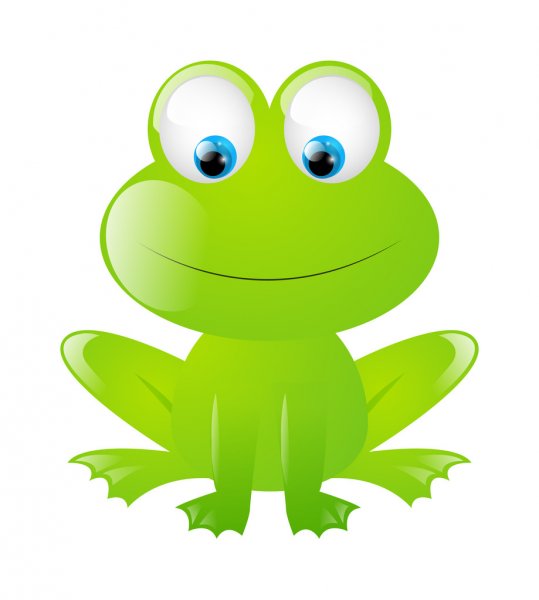 J. angielski  – 5, 6 latkiPropozycje zadań1.Piosenka na powitanie:https://www.youtube.com/watch?v=gdeB9kDT6uI2. Rymowanka  „Numbers” One, two, three,            dzieci rytmicznie klaszczą trzy razy w dłonieJump with me!              trzy razy podskakująFour, five, six,              dzieci rytmicznie klaszczą trzy razy w dłonieStamp your feet!           tupią nogami3. Rodzic naśladuje odgłosy podanych zwierząt a dziecko odgaduje, podając jego nazwę w j. angielskimryk lwa ... A LION!syk węża … A SNAKE!głos małpki … A MONKEY!trąbienie słonia … AN ELEPHANT!głos papugi … A PARROT!4. The Amazing Animals Poem! Act out! Zabawa w udawanie zwierząt podczas recytacji wiersza. Wprowadzenie wyrazów big oraz small (duży, mały.R. powtarza  tekst wiersza, obrazując jego treść ruchami oraz gestami i zachęcając Dz. do naśladowania go.I like animals,small and big!BIG like an elephantI’d like to be!BIG like an elephant, 1, 2, 3!Now look at me!My head is big,My tummy’s big...Oh, no, no, no,not anymore!I like animals,small and big!Przykucamy i wyciągamy się w górę.„Nadymamy się”, udając słonia.Udajemy słonia.Wskazujemy siebie.Wskazujemy swoją głowę, nadymając policzki.Wskazujemy swój brzuch, wypinając go do przodu.Kręcimy głową, kiwamy palcem wskazującym.Przykucamy i wyciągamy się w górę.98Small like a snakeI’d like to be!SMALL like a snake, 1, 2, 3!Now look at me!My head is small,My tummy’s smallOh, no, no, no!Not anymore!I like animals,small and big!BIG like a lionI’d like to be!Kładziemy ramiona wzdłuż ciała, wciągając brzuch.Staramy się wydłużyć ciało.Wskazujemy siebie.Wskazujemy swoją głowę, wciągając policzki.Wskazujemy swój brzuch, wciągając go.Kręcimy głową, kiwamy palcem wskazującym.Itd.BIG like a lion, 1, 2, 3!Now look at me!My head is big,My tummy’s big...Oh, no, no, no,not anymore!I like animals,small and big!Small like a parrotI’d like to be!SMALL like a parrot, 1, 2, 3!Now look at me!My head is small,My tummy’s smallOh, no, no, no!Not anymore!I like animals,small and big,But most of all,I like to be ME!5. Piosenka na pożegnaniehttps://www.youtube.com/watch?v=0LDArAJf7-c